激情岁月中的朋友和梦想——《中国合伙人》　　该片讲述的是由20世纪80年代至21世纪初，大时代下三个年轻人从学生时代相遇、相识，拥有同样的梦想至一起打拼事业，共同创办英语培训学校，最后功成名就实现梦想的励志故事。以新东方的创业故事为蓝本，浓缩了一代创业者的成长历程，具有一定的时代意义，是那个大时代的缩影。本片虽然有着充满乡土气息的名字，但励志感却充满了影片的每一分钟。　　影片塑造了三个性格迥异的年轻人却因为共同的理想走到了一起，途中虽然有过争执，有过不和，但兄弟情谊是不可改变的。成东青，是个传统意义的“土鳖”。在被问及他的偶像是谁的时候，他竟然说是孟晓骏。他是从农村出来的孩子，两次高考落榜之后依然没有放弃自己的梦想，当他拿着自己的行李走进燕京大学的校门时，他终于完成了自己人生的第一个梦想。但为此也付出了“下跪”的代价，但，正如影片所说，中国的英雄不仅是可以跪的，甚至可以从别人的胯下钻过去。这种敢于牺牲的精神，促使他勇往直前，逐步走向成功。孟晓骏，他是成东青的偶像。很大程度上他也是导演陈可辛的真实写照。这个角色是有很典型美国性格，有就什么说什么，从不拐弯抹角。敢于表达自己内心真实的想法。不过他也有不足的地方，当孟晓骏在工作上不顺利，在学业上有不顺心时，他颓废过。最终又到国内，重整旗鼓，成了这个大家一起创办的英语学校的军师，他自身有很大缺点，但是却敢于承认，就是典型的美国性格。王阳，是一个叛逆的愤青。在大学年代肆意挥霍青春，做了许多在当时被认为是违法的事，被哥们戏称为“为国争光”。喝酒泡妞、写情诗、打群架、去录像厅……一个个青春戏码组成了王阳的“愤青”人生，演唱《海阔天空》、《潇洒走一回》、《光阴的故事》等怀旧老歌，还有他的人生格言，假如生活欺骗了你，那你也要欺骗回生活，都突显出了他不羁，随性的性格。不得不说，影片在塑造人物关系上费了一番心血。他们经历了相遇，相识，创业，分道扬镳，联合作战等等。无论怎样朋友的作用是至关重要的。新梦想——那个他们三人共同努力奋斗来的结晶，三人虽然有时会不和，但心却是紧紧连在一起的，使故事富有了活力，没有了成东青，没有了孟晓骏和王阳中的任何一个，都不能讲述出如此奋发的故事！　　影片中的爱情也是现代青年人的写照，特别是王阳也为了自己的爱情放弃了去美国的机会，而对于此，王阳的解释却很有一番意味：想了解一个国家的文化就要先了解它的语言，要想先了解它的语言，你去泡它的妞。而对于成东青的爱情，就像影片开头时他本人所说的一样，他的梦想就是每天为心爱的女孩打热水。这些都是我们曾经经历的故事，所以其中就有了青春的味道。　　影片中黄晓明讲课的场所历经几次变化，每次都让我们看到了其中的努力和艰辛。一群人挤在一个废旧的仓库，为的只是实现自己的美国梦。这很容易让我们回到了曾经那个时候在教室里奋笔疾书的年代，依稀记得当年在那闷热紧张的教室里做题的场景，想着自己的未来，为了自己的梦想去拼搏，去努力。安静的教室里只听见电风扇的转动声和翻书的沙沙声，每个人书桌上都有一座用书本堆起来的小山。这就是青春，就是在那个激情岁月中所发生过的，却不被我们铭记的事情。但影片让我们找回了那段记忆。　　青春，就是在不经意间编织着最动人的风景，而那些为理想奋斗的岁月都将会是我们人生中最难忘的财富。影片确实做到了这一点，他通过三个青年的成长历程，像我们讲述了他们奋斗的青春史。也成功的感染了每一个观众去回忆自己那段美好难忘的日子。　　当“新梦想”面临了知识产权问题时，成东青陷入了灭顶的危机。王阳拉着谙熟美国游戏规则的孟晓骏重新出现时，是该片的高潮。“对我来说，这件事还有一个更重要的原因，我有一个朋友，他远比我优秀，远比我更应该成功，他来到美国，我看见我们这一代人中游得最棒的在这里沉下去了。我要用我的方式帮他赢回尊严。按中国说法，我是一个土鳖，害怕任何风险，此刻，我站在这里，仍然不免会害怕，但我同意我这位朋友的说法，总有一些更重要的事情，赋予我们打败恐惧的勇气。”这就是朋友所能给予我们最好的东西——勇气。人生最好的，不过是在你困难的时候你身边还有几个兄弟。　　影片所告诉我们的，就是当你失魂落魄的时候，不要忘记你还有朋友，还有梦想。　　影片中三个青年不断为梦想奋斗着，他们都有着一腔热血，都是曾经的losser，但是他们走在一条通往梦想的路上，只要没有放弃，他们依旧是成功者。当他们拿着麻袋装钱的时候，那就是他们的第一次成功。当他们携手战胜美国的时候，那也是他们的成功。他们那些失败的经历都只是成功路上的垫脚石。　　青春，朋友和梦想，都是我们曾经拥有过的，只是在不知不觉中淡忘了而已。而该片再一次让我们想起那个激情燃烧的年代，找回了属于我们自己的青春时代。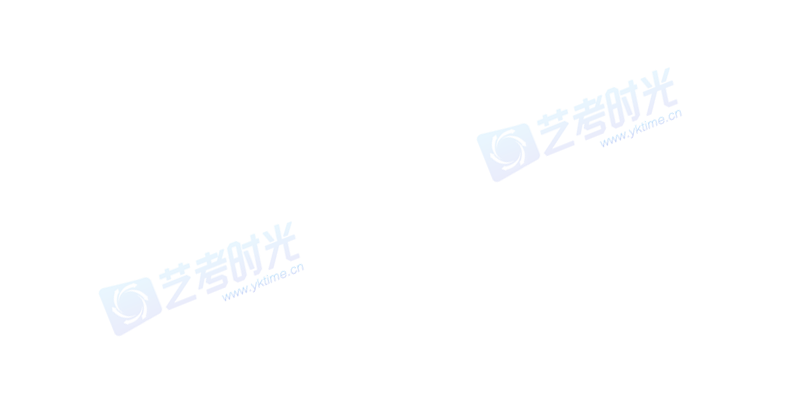 